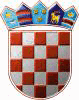 REPUBLIKA HRVATSKAOSJEČKO-BARANJSKA ŽUPANIJAOPĆINA ČEPINOPĆINSKI NAČELNIKKLASA: 320-01/18-01/56URBROJ:2158/05-21-19Čepin, 21. lipnja 2021.Temeljem članka  29. stavka 6. Zakona o poljoprivrednom zemljištu („Narodne novine“ broj 20/18., 115/18. i 98/19) i Zaključka o utvrđivanju Prijedloga Programa raspolaganja poljoprivrednim zemljištem u vlasništvu Republike Hrvatske za  Općinu Čepin (KLASA:320-01/18-01/56,  URBROJ: 2158/05-21-18) od 21.lipnja 2021. Općinski načelnik Općine Čepin objavljujeO B A V I J E S TO POČETKU JAVNOG UVIDA U  PRIJEDLOG  PROGRAMA RASPOLAGANJA POLJOPRIVREDNIM ZEMLJIŠTEM U VLASNIŠTVU REPUBLIKE HRVATSKE ZA OPĆINU ČEPINNacrt prijedloga Programa raspolaganja poljoprivrednim zemljištem u vlasništvu Republike Hrvatske za Općinu Čepin (u daljnjem tekstu: Program), ispravljenog na temelju očitovanja Ministarstva poljoprivrede, bit će izložen na javni uvid u zgradi Općine Čepin, u prostorijama Hrvatskog doma, u trajanju od 23. lipnja do 07. srpnja 2021. godine, svakog radnog dana u trajanju od 9:00 do 14:00 sati. Za uvid je obvezna prethodna najava putem telefona 031 381 232, u skladu s trenutno važećim epidemiološkim mjerama. Na  izloženi Prijedlog Programa zainteresirane osobe mogu dati prigovore.O podnesenim prigovorima odlučit će Općinsko vijeće Općine Čepin u roku od 30 dana.Nacrt prijedloga Programa predstavlja radni materijal pa je kao takav podložan ispravcima, izmjenama i dopunama te se ne može smatrati konačnim, u cijelosti dovršenim prijedlogom Programa.Nakon proteka Javnog uvida, Općinski načelnik uputit će Prijedlog Programa raspolaganja poljoprivrednim zemljištem u vlasništvu Republike Hrvatske za Općinu Čepin, te podnesene prigovore, ukoliko ih ima, Općinskom vijeću Općine Čepin na razmatranje i odlučivanje. Nakon odlučivanja o prigovorima Općinsko vijeće Općine Čepin donijet će ispravljen program i dostaviti ga Ministarstvu poljoprivrede na suglasnost i Osječko – baranjskoj županiji na mišljenje.Prigovori moraju biti čitko napisani, uz jasno navođenje dijela Prijedloga Programa na kojeg se odnose.Prigovor se podnosi najkasnije do isteka roka javnog uvida u zatvorenoj omotnici, sa naznakom „Ne otvaraj-Prigovor na Prijedlog Programa raspolaganja poljoprivrednim zemljištem u vlasništvu Republike Hrvatske za Općinu Čepin“- preporučeno poštom ili osobno u pisarnici Općine Čepin, Kralja Zvonimira 105, Čepin.								OPĆINSKI NAČELNIK							                  Dražen Tonkovac